ОТЧЕТУПРАВЛЯЮЩЕЙ ОРГАНИЗАЦИИ ООО «ЭНЕРГОПРОГРЕСС»О ВЫПОЛНЕНИИ ДОГОВОРА УПРАВЛЕНИЯ МНОГОКВАРТИРНЫМ ДОМОМ№ 99а по ул. Солидарности	ЗА ОТЧЕТНЫЙ ПЕРИОДс 01.01.2016 года по 31.12.2016 года.I. Общие сведения о многоквартирном домеII. Техническое состояние общего имущества многоквартирного домаIII. Отчет по затратам на содержание и текущий ремонт общего имущества жилого дома за 2016 г.IV. Отчет о движении денежных средств за отчетный периодГенеральный директор ООО «Энергопрогресс»  __________________   С. В. Данилович_______________________                                                                                                                                                          ЭП генеральный директор Данилович С.В., ООО «Энергопрогресс»Подробнее с отчетом управляющей организации ООО «Энергопрогресс» о выполнении договора управления многоквартирным домом в 2016 году Вы можете ознакомиться на сайте: http://energoprogress54.ru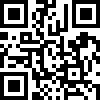 Приложение № 1ПЕРЕЧЕНЬобязательных работ и услугпо содержанию и ремонту общего имущества собственников помещений в многоквартирных домахпо ул. Солидарности 99ав 2016 г.1.Адрес многоквартирного домаул. Солидарности 99а2.Год постройки19903.Год последнего капитального ремонтанет4.Количество этажей55.Количество подъездов46.Количество квартир607.Строительный объем9335м38.Площадь подвала615м29.Площадь жилых помещений2570,41м210.Уборочная площадь лестниц355м211.Уборочная площадь других помещений общего пользования615м212.Площадь земельного участка2800м2№ п/пНаименование конструктивных элементовОписание элемента (материал, конструкция)Техническое состояние1.Фундаментленточный монолитныйудовлетворительное2.ЦокольштукатуркаТребуется ремонт продухов 26 шт3.Капитальные (несущие) стены:Капитальные (несущие) стены:Капитальные (несущие) стены:3.1Наружныестеновые панелиудовлетворительное3.2Внутренниеж/б плитыудовлетворительное4.Балконыбетон, 48 шт.удовлетворительное5.Перекрытияж/б плитыудовлетворительное6.Крыша, кровляж/б плиты 690 м2, плоская с неорганизованным водостокомТребуется герметизация стыков кровельных плит – 480 м7.Места общего пользования:Места общего пользования:Места общего пользования:7.1Крыльца бетон, 4 шт.Требуется ремонт ступеней - 12 шт.7.2Лестницыбетонудовлетворительное7.3Полыбетонудовлетворительное7.4Окнадеревянные, 32 шт.Требуется окраска 32 шт.7.5Дверидеревянные, 4 шт.удовлетворительное7.5Двериметаллические, 4 шт.удовлетворительное8.Отделка:Отделка:Отделка:8.1Внутренняяизвестковая и масляная окраскаудовлетворительное8.2Наружнаянет10.Внутридомовые инженерные коммуникации:Внутридомовые инженерные коммуникации:Внутридомовые инженерные коммуникации:10.1ОтоплениестальТребуется:замена крана шарового - 56 шт;замена задвижек – 4 шт;восстановление  теплоизоляции – 50 м10.2Горячее водоснабжениестальТребуется установка общедомовых приборов учёта10.3Холодное водоснабжениестальудовлетворительное10.4Водоотведениечугунудовлетворительное10.5ЭлектроснабжениеалюминийТребуется:ремонт 3-х квартирных эл. щитов - 8 шт.;установка общедомовых электросчетчиков – 2 штПеречень работ и услугНачисления за отчетный периодПлановые удельные затраты, руб./м2Фактические затраты, подтвержденные актами выполненных работ (услуг) за отчетный период, руб.Разница (руб.)1. Работы и услуги по содержанию1424598,3329,171647024,50- 222 426,17   2. Работы по текущему ремонту 317934,016,51287559,9230 374,09   ВСЕГО работ по содержанию и ремонту1742532,3435,68   1 934 584,42   - 192 052,08   Наименование статей доходов и расходовСодержание и текущий ремонт общего имущества (руб.)Содержание и текущий ремонт общего имущества (руб.)1. Долг (-) или остаток (+) на начало года0,002. Начислено1 742 532,34   3. Оплачено1 469 516,18    3.1. собственниками и нанимателями жилых помещений (приватизированное жилье и договоры найма) 1 463 285,36    3.2. собственниками жилых помещений(Муниципалитет, МО РФ) 6 230,82    в т.ч незаселенное  жилье(Муниципалитет) 6 230,82    4. Выполнено работ (оказано услуг) всего на 1 934 584,42    5. Остаток на конец отчетного года                                                                                         ("-" - перевыполнено работ ;   "+" - недовыполнено работ) - 192 052,08   с учетом остатка на начало периода 6. Задолженность на конец отчетного года 273 016,16   с учетом долга на начало периода 6.1.  переходящая задолженность 2015г. 0,00 6.2. собственников и нанимателей жилых помещений (приватизированное жилье и договоры найма) 240 275,32    6.3. собственников жилых помещений(Муниципалитет, МО РФ) 32 740,84    6.3.1.незаселенное  жилье 32 740,84   №п/пОбщая площадь помещений   (м2)Общая площадь помещений   (м2)2 570,412 570,41Отчет за 2016 годОтчет за 2016 год№п/п- площадь жилых помещений   (м2)- площадь жилых помещений   (м2)2 570,412 570,41Отчет за 2016 годОтчет за 2016 год№п/пПеречень обязательных работ и услугУсловия  выполнения  работ, оказания услугСтоимостьработ и услуг:Стоимостьработ и услуг:Стоимостьработ и услуг:Стоимостьработ и услуг:№п/пПеречень обязательных работ и услугУсловия  выполнения  работ, оказания услугВ год, руб.За 1 м2, руб. в месяцВ год, руб.За 1 м2, руб. в месяц1Техническое обслуживание внутридомового инженерного оборудования и конструктивных элементов зданийПроведение технических осмотров, профилактический ремонт и устранение незначительных неисправностей в системах отопления, водоснабжения, водоотведения, электроснабжения и конструктивных элементах здания. Ремонт, регулировка, наладка и испытание систем центрального отопления. Ремонт и консервация поливочных систем. Укрепление трубопроводов, мелкий ремонт изоляции, протирка и смена перегоревших лампочек и выключателей в помещениях общего пользования, лестничных клеток, чердаках, уличном освещении. Смена и восстановление разбитых стекол в помещениях общего пользования; ремонт и укрепление тамбурных дверей; проверка состояния и восстановление продухов в цоколях здания, очистка кровли от мусора, грязи, снега, сосулек и т.д.384 353,41   7,87   384 353,41   7,87   2Санитарное содержание помещений общего пользованияСанитарное содержание помещений общего пользования224 165,44   4,59   224 165,44   4,59   3Уборка земельного участка, входящего в состав общего имущества дома345 771,56   7,08   345 771,56   7,08   4Дератизация Ежемесячно2 930,27   0,06   2 930,27   0,06   5Вывоз и утилизация ТБО Ежедневно82 047,49   1,68   82 047,49   1,68   6Вывоз и утилизация КГОПо мере необходимости51 279,68   1,05   51 279,68   1,05   7Использование механизированной техники (автовышка, фронтальный погрузчик, МКСМ - многоцелевая коммунально-строительная машина ) Не менее 2-х раз в месяц 35 651,59   0,73   35 651,59   0,73   ВСЕГО стоимость работ и услуг по содержанию общего имущества в МКДВСЕГО стоимость работ и услуг по содержанию общего имущества в МКДВСЕГО стоимость работ и услуг по содержанию общего имущества в МКД1 295 178,19   23,06   1 295 178,19   23,06   8Управление многоквартирным домомПланирование работ по текущему содержанию общего имущества многоквартирного дома, планирование финансовых и технических ресурсов; осуществление систематического контроля над качеством услуг, работ подрядчиков и за исполнением иных договорных обязательств; оплата работ и услуг подрядчиков в соответствии с заключенными договорами, взыскание задолженности по оплате ЖКУ, ведение тех.документации, работа с населением в т.ч. рассмотрение обращений и жалоб по качеству обслуживания и др.112 815,29   2,31   112 815,29   2,31   9Непредвиденные, в т.ч. аварийные работы185 583,60   3,80   239 031,02   4,89   ВСЕГО стоимость работ и услуг по содержанию общего имущества в МКД, в том числе управление(в размере 10%)ВСЕГО стоимость работ и услуг по содержанию общего имущества в МКД, в том числе управление(в размере 10%)ВСЕГО стоимость работ и услуг по содержанию общего имущества в МКД, в том числе управление(в размере 10%)1 424 598,33   29,17   1 647 024,50   30,26   10Текущий ремонтИспытание и измерение сопротивления изоляции проводов, кабелей и заземляющих устройств29 302,67   0,60   20 813,07   0,43   10Текущий ремонтРаботы по тепловизионному обследованию дома5 860,53   0,12   7 920,00   0,16   10Текущий ремонтРемонт фасадов (герметизация межпанельных швов)223 677,08   4,58   211 750,00   4,34   10Текущий ремонтРаботы по установке энергосберегающих светильников подъездах 59 093,73   1,21   47 076,85   0,96   ВСЕГО стоимость работ текущего ремонта общего имущества МКДВСЕГО стоимость работ текущего ремонта общего имущества МКДВСЕГО стоимость работ текущего ремонта общего имущества МКД317 934,01   6,51   287 559,92   5,89   ВСЕГО стоимость работ и услуг по содержанию жилых помещений МКДВСЕГО стоимость работ и услуг по содержанию жилых помещений МКДВСЕГО стоимость работ и услуг по содержанию жилых помещений МКД1 742 532,34   35,68   1 934 584,42   36,15   